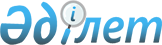 Ақмола облысы Зеренді ауданы Раздольное ауылының көшелерін қайта атау туралыАқмола облысы Зеренді ауданы Күсеп ауылдық округі әкімінің 2018 жылғы 12 қарашадағы № 2 шешімі. Ақмола облысының Әділет департаментінде 2018 жылғы 4 желтоқсанда № 6887 болып тіркелді
      РҚАО-ның ескертпесі.

      Құжаттың мәтінінде түпнұсқаның пунктуациясы мен орфографиясы сақталған.
      "Қазақстан Республикасындағы жергілікті мемлекеттік басқару және өзін-өзі басқару туралы" Қазақстан Республикасының 2001 жылғы 23 қаңтардағы Заңының 35-бабының 2-тармақшасына, "Қазақстан Республикасының әкімшілік-аумақтық құрылысы туралы" Қазақстан Республикасының 1993 жылғы 8 желтоқсандағы Заңының 14-бабының 4) тармақшасына сәйкес, халықтың пікірін ескере отырып және Ақмола облыстық ономастика комиссиясының 2018 жылғы 5 қазандағы қорытындысы негізінде, Күсеп ауылдық округінің әкімі ШЕШІМ ҚАБЫЛДАДЫ:
      1. Ақмола облысы Зеренді ауданы Раздольное ауылының көшелері қайта аталсын:
      1) Ленин көшесі Қосағалы батыр көшесіне;
      2) Восточная көшесі Қалақ батыр көшесіне;
      3) Юбилейная көшесі Жайылған көшесіне;
      4) Набережная көшесі Шағалалы көшесіне.
      2. Осы шешімнің орындалуын бақылауды өзіме қалдырамын.
      3. Осы шешім Ақмола облысының Әділет департаментінде мемлекеттік тіркелген күнінен бастап күшіне енеді және ресми жарияланған күнінен бастап қолданысқа енгізіледі.
					© 2012. Қазақстан Республикасы Әділет министрлігінің «Қазақстан Республикасының Заңнама және құқықтық ақпарат институты» ШЖҚ РМК
				
      Күсеп ауылдық
округінің әкімі 

Б.Бекболатов
